MARIJAMPOLĖS VAIKŲ LOPŠELIS-DARŽELIS „RŪTA“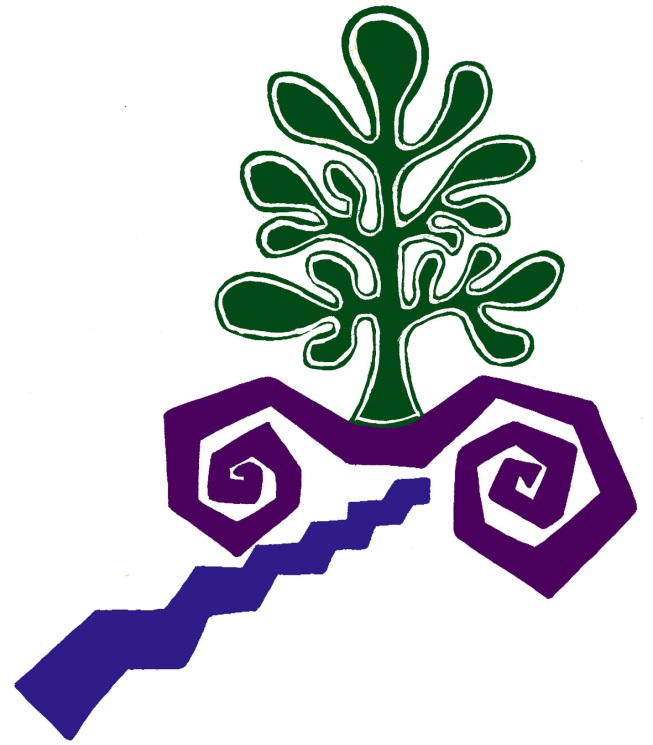  SVEIKATOS STIPRINIMO PROGRAMA,,AUGU SVEIKAS - JAUČIUOSI LAIMINGAS“ 2019-2024 m.Marijampolė2019PRITARTA:Lopšelio-darželio Tarybos posėdžio 2019-10-22 protokolas NR. D-5(1.5)PATVIRTINTA:Marijampolės lopšelio-darželio „Rūta“ direktoriaus 2019 m. spalio 24 d. įsakymu Nr.V-102.„Dėl sveikatos stiprinimo programos „Augus sveikas – jaučiuosi laimingas“ 2019-2024 metamstvirtinimo“PROGRAMĄ PARENGĖ:Marijampolės vaikų lopšelio-darželio direktorė Virginija Gusčiuvienė;Direktoriaus pavaduotoja ugdymui Audronė Putauskienė;Visuomenės sveikatos  priežiūros specialistė Rita Zubrienė;Psichologė Jurgita Radžiūnienė;Priešmokyklinio ugdymo mokytojos : Daiva Brazaitienė, Živilė Belickienė,  Alina Slančiauskienė;Ikimokyklinio ugdymo mokytojos: Violeta Botyrienė, Rasa Alaburdienė.TURINYSI. SKYRIUS. BENDROSIOS NUOSTATOS..................................................................................    4II.SKYRIUS. SITUACIJOS ANALIZĖ...........................................................................................  4III.SKYRIUS. SVEIKATOS STIPRININIMO PROGRAMOS TIKSLAS, PRIORITETAI ...........11IV. SKYRIUS. SVEIKATOS STIPRINIMO PROGRAMOS UŽDAVINIAI, PRIEMONĖS, LAUKIAMI REZULTATAI IR JŲ VERTINIMO RODIKLIAI...................................................  12V. SKYRIUS. SVEIKATOS STIPRINIMO PROGRAMOS ĮGYVENDINIMO VERTINIMAS  21VI. SKYRIUS. PROGRAMOS ĮGYVENDINIMO LĖŠŲ ŠALTINIAI.......................................... 21VII. SKYRIUS BAIGIAMOSIOS NUOSTATOS........................................................................   21  I skyriusbendrosios nuostatosMarijampolės lopšelio-darželio „Rūta“ Sveikatos stiprinimo „ Augu sveikas- jaučiuosi laimingas“ programa 2019-2024 mokslo metams (toliau – Programa), sudaryta atsižvelgus į strateginius įstaigos planus, metinę veiklos programą, bendruomenės poreikius, nustato 2019-2024 mokslo metams tikslus bei uždavinius, apibrėžia prioritetus ir priemones uždaviniams vykdyti.Programa siekiama formuoti ugdytinių sveikos gyvensenos įgūdžius, bendromis mokytojų bei bendruomenės pastangomis kurti integruotą, visa apimančią sveikatos stiprinimo sistemą bei sveikatai palankią aplinką.Programa parengta atsižvelgus į lopšelio-darželio „Rūta“  2019–2021 m. strateginį veiklos  planą, 2019 –2020 m. įstaigos metinį veiklos planą, Sveikatą stiprinančių mokyklų veiklos vertinimo rodiklių ir jų taikymo ikimokyklinio ugdymo įstaigose metodines rekomendacijas ir vidaus audito rezultatus.programą įgyvendins lopšelio-darželio „Rūta“ administracija, pedagoginiai ir kiti pedagoginiame procese dalyvaujantys specialistai, nepedagoginiai darbuotojai, ugdytiniai ir jų tėvaiII skyriusSITUACIJOS ANALIZĖ 2.1 Išorės veiksnių analizė:Vaikų lopšelis-darželis „Rūta“ savo veiklą grindžia Lietuvos Respublikos Konstitucija, Lietuvos Respublikos švietimo ir kitais įstatymais, Vaiko teisių konvencija, Lietuvos Vyriausybės nutarimais, švietimo, mokslo ir sporto ministro įsakymais, Marijampolės miesto savivaldybės nutarimais, įstaigos Nuostatais.  Lietuvos Respublikos Švietimo įstatyme nurodyta, kad švietimas – asmens, visuomenės, valstybės ateities kūrimo būdas. Jis grindžiamas žmogaus nelygstamos vertės, jo pasirinkimo laisvės, dorinės atsakomybės pripažinimu, demokratiniais santykiais, šalies kultūros tradicijomis. Visuomenėje stebima užteršta aplinka, nesveika mityba ir kiti neigiami aplinkos faktoriai stipriai įtakoja vaiko organizmą bei asmenybės formavimąsi, todėl išlieka svarbu jau vaikystėje formuoti sveikos gyvensenos, ekologines nuostatas. Įvairūs tyrimai rodo, jog dalis tėvų negeba ar negali skirti pakankamai dėmesio, lėšų tinkamam vaikų gyvenimo būdui, laisvalaikiui organizuoti, taip pat pastebima, kad didelę dienos dalį vaikas praleidžia ugdymo institucijoje, todėl svarbus vaidmuo stiprinant vaikų sveikatą tenka ugdymo įstaigai. Darželyje sudarytos sąlygos augti, tobulėti, išreikšti save, bendruomenėje mums ugdytinis didžiausia vertybė. Vaikas priimamas kaip asmenybė, garantuojamos teisės ir galimybės augti sveiku, jaustis saugiu, būti mylimu. Darželio bendruomenės nariai siekia ugdymo(si) kokybės, bendradarbiavimo bei pagalbos šeimai. Tenkiname vaiko poreikius visose raidos srityse. Atliepiant nuolat kintančius bendruomenės poreikius, atsižvelgiant į aukščiau išvardintas valstybės prioritetus, siekiame, kad vaikas būtų fiziškai aktyvus, augtų saugioje aplinkoje ir nebūtų kenkiama jo fizinei, dvasinei, psichinei sveikatai. Sveikatos ugdymas lopšelyje-darželyje „Rūta“ siekia integralios sveikatos stiprinimo veiklos, apimančios psichosocialinius ir fizinius sveikatos ir ugdymosi aplinkos aspektus – mitybą ir sveikatos priežiūros paslaugas, sudedamąja dalimi; būtų grindžiamas visas amžiaus grupes apimančia gyvenimo įgūdžių ugdymo strategija.  Atsižvelgiant į Lietuvos, Marijampolės savivaldybės bei įstaigos vaikų nuolat blogėjančius sveikatos rodiklius bei didėjančius socialinės rizikos veiksnius siekiama vykdyti kompleksinę sveikatos stiprinimo veiklą, formuojant vaiko sveikos gyvensenos įgūdžius.2.2. Vidinių veiksnių analizėĮstaigos savitumas. Marijampolės vaikų lopšelis-darželis ,,Rūta“ - savivaldybės biudžetinė įstaiga įgyvendinanti, integruojanti Valdorfo, sveikos gyvensenos ir individualių gebėjimų programas, ikimokyklinio ir priešmokyklinio ugdymo programas, prevencinę programą „Laimingos vaikystės paslaptys“. Marijampolės vaikų lopšelio - darželio „Rūta“ 2019- 2020 m. m. metinis veiklos planas (toliau planas), nustato įstaigos tikslus, uždavinius bei priemones uždaviniams vykdyti. Planu siekiama teikti kokybiškas švietimo paslaugas, atitinkančias nuolat kintančias visuomenės reikmes, tenkinti ugdytinių ir jų tėvų/globėjų lūkesčius, ugdymosi poreikius ankstyvojo, ikimokyklinio ir priešmokyklinio ugdymo srityje.  Planas parengtas atsižvelgus į Marijampolės savivaldybės administracijos Švietimo, kultūros ir sporto departamento  2019 metų veiklos prioritetus, lopšelio-darželio 2018-2019 metų strateginį veiklos planą. Programą įgyvendins lopšelio-darželio bendruomenė.  Marijampolės vaikų lopšelis-darželis ,, „Rūta“ yra bendros paskirties ikimokyklinio ugdymo įstaiga, kurią lanko 2-7 metų amžiaus vaikai. Įstaigoje veikia 11 grupių: 2 lopšelio, 6 ikimokyklinės grupės ir 3 priešmokyklinio ugdymo grupė. 2019-2020 mokslo metais lanko 216 vaikų, iš jų 45 vaikai su specialiaisiais ugdymo (si) poreikiais, kuriems reikalinga logopedo pagalba, 14 vaikų reikalinga specialistų ( socialinio pedagogo, psichologo ) pagalba. Grupes lanko to paties amžiaus, arba įvairaus amžiaus vaikai, neišskiriant brolių ir seserų. Lopšelio grupę lanko tik ankstyvojo amžiaus vaikai. Ugdymo įstaigą lanko ypač skirtingomis socialinėmis sąlygomis gyvenantys vaikai, todėl yra vaikų, kurie labai dažnai serga. Siekdami sumažinti vaikų sergamumą, didelį dėmesį skiriame vaikų sveikatos saugojimui ir stiprinimui, taip pat stengiamės užtikrinti socialinę vaikų gerovę. Specialiųjų ugdymosi poreikių vaikams  ugdytis padeda švietimo pagalbos specialistai. Vaikams, turintiems kalbos ir komunikacijos sutrikimų, kartą savaitėje dirba  specialistai – logopedė,  bei muzikos pedagogė organizuoja papildomą integruotą veiklą.  Prigimtiniai, kultūros, socialiniai ir pažintiniai vaikų poreikiai tenkinami sudarant tinkamiausias ugdymo (si) sąlygas ir galimybes, kuriant efektyvią, stimuliuojančią ugdymo(si) aplinką, atsižvelgiant į kiekvieno vaiko ypatumus ir individualumą, bendradarbiaujant kartu su šeimaMokytojų pasirengimas. Marijampolės vaikų lopšelyje-darželyje ,,Rūta“ dirba 30 pedagogų, iš jų: - 7 mokytojai metodininkai, - 10 vyresnieji mokytojai, 3 - mokytojai be kategorijų, 1 – logopedė, 1 – socialinė pedagogė, 1 – psichologė, papildomos veiklos mokytojai (dailės, keramikos, papje – maše, lego-dacta, vėlimo), tai pat futbolo, krepšinio, šaškių treneriai. Nuolat dalyvaudami įvairiuose kvalifikaciniuose renginiuose pedagogai įgyja naujų žinių ir patirties, ugdosi pedagoginę kompetenciją, kuri padeda siekti kokybiško vaikų ugdymo. Visi įstaigoje dirbantys pedagogai siekia darnaus, konstruktyvaus bendradarbiavimo, sprendžiant įvairias ugdymo bei pagalbos vaikui ir šeimai problemas, patys mokosi dirbti komandoje. Vaikai ir jų poreikiai. Atsižvelgiant į šių dienų vaikų poreikius, individualius gebėjimus ir amžių tiek įstaigoje dirbantys mokytojai, tiek specialistai (logopedas, socialinis pedagogas ir psichologas) siekia vaikų kokybiškų paslaugų teikimo. Todėl įstaigoje praktikuojami inovatyvūs žaidimai bei priemonės, kuriamos labiau personalizuotos, kiekvienam asmeniškai pritaikytos aplinkos. Atsižvelgiama į vaikų siekius patiems ieškoti informacijos. Mokytojų ir ugdytinių santykiai grindžiami demokratija. Skatinamas savarankiškumas spendžiant jiems iškilusias problemas. Vykdydami įvairias prevencines veiklas mokytojai ir specialistai atsižvelgia į gyvenimui ir ugdymui(si) būtinas kompetencijas: socialinę, komunikavimo, pažinimo, sveikatos stiprinimo ir meninę. Per jų tobulinimą siekiama patenkinti šiuolaikinių vaikų individualius poreikius ugdymo procese.Tėvų (globėjų) ir vietos bendruomenės poreikiai. Vaikų darželio bendruomenė yra mikromodelis visuomenės, kurioje siekiama gyvenimo kokybės, kiekvienam bendruomenės nariui prisiimant tam tikras pareigas ir  atsakomybę. Tėvus ir mokytojus vienija vienas tikslas – vaiko gerovė. Siekiant sėkmingos vaikų socializacijos ir kokybiško ugdymo tėvų ir pedagogų bendravimas ir bendradarbiavimas grindžiamas tolerancija, abipuse pagarba ir pasitikėjimu. Bendraujant su ugdytinių šeimomis kuriama įstaigos kultūra, tradicijos, užtikrinama ugdymo kokybė ir tęstinumas. Tėvai nuolat informuojami apie vaikų  ugdymosi pasiekimus ir pažangą, jie taip pat aktyviai dalyvauja ne tik tiesioginiame ugdymo procese, bet ir vertinant savo vaikų pasiekimus ir pažangą.  Dauguma tėvų pageidauja, kad būtų tenkinami vaikų pažinimo, socialiniai, etniniai, sveikos gyvensenos, saugumo poreikiai. Pirmenybę jie teikia vaiko fiziniam ir psichiniam saugumui, visuminiam vaiko ugdymui(si). Atsižvelgiant į tėvų poreikius ir pageidavimus veikia 3 budinčios grupės, dirbančios 12 valandų. Požiūris į vaiką ir jo ugdymą. Darželio programos sudarytos vadovaujantis humanistinės pedagogikos ir psichologijos principais atsižvelgiant į ikimokyklinio ir priešmokyklinio ugdymo metodines rekomendacijas. Didelis dėmesys skiriamas vaiko asmenybės formavimuisi, galių pastiprinimui, gebėjimui prisitaikyti prie ateities perspektyvų. Orentuojamasi į šiuolaikinio vaiko poreikius. Šiuolaikiniai vaikai yra optimistiški, linkę gyventi be rūpesčių, mėgsta veikti kartu, komandoje. Jie lengvai mokosi vienas iš kito, greičiau bei lengviau suvokia ir priima vaizdinę informaciją. Šie vaikai greitai kuo nors susidomi, vienu metu gali įsitraukti į keletą veiklų, dažnai jas keičia. Jiems patinka tyrinėti, spęsti problemas, išsiaiškinti jų kilimo priežastis, tikint savimi ir savo sprendimais. Šiandieniniame pasaulyje vaikai nuolat siekia patirti sėkmę. Jie taip pat turi daug informacijos apie skirtingas kultūras ir yra tolerantiški kultūrų skirtumams. Šiuolaikiniai vaikai  dar vadinami “Z kartos, interneto amžiaus, skaitmeninių technologijų vaikais” jie auga su interaktyviomis priemonėmis, skaitmeninėmis knygomis ir žaislais. Šiandieniniame darželyje vaikams reikia veiklos, judėjimo, veiksmo ir sudominimo. Informacija turi būti pateikiama įdomiai, vaizdingai, veikla turi nuolat kisti, siekiant išlaikyti judrių vaikų dėmesį.2018-2019 m. stiprinant vaikų sveikatą, galima pateikti reikšmingus rezultatus.Įgyvendinant įstaigos strateginio veiklos plano pagrindinį tikslą: Ugdyti kūrybingą, saugų ir sveiką vaiką modernioje, efektyviai veikiančioje, atviroje kaitai aplinkoje, 2018  metų veiklos plane buvo numatyta siekti geros ugdymo įstaigos kiekvienam ugdytiniui,  laiduoti ugdymo programų įvairovę ir kokybišką ugdymą, kurti emociškai palankią aplinką vaikams. Sėkmingai įgyvendinti metinės veikos uždaviniai - užtikrinti aukštesnę ugdymo kokybę, naudojant inovatyvias ugdymo priemones bei taikant ugdymo turinio naujoves; tobulinti sveikatos saugojimo ir stiprinimo sistemą, užtikrinti sveiką, saugią, užkertančią kelią smurto, prievartos apraiškoms aplinką, kuri turi būti psichologiškai, fiziškai saugi, kupina pagarbos, supratimo, pasitikėjimo ir jaukios atmosferos.Įgyvendinant 2018-2019 metų veiklos planą, buvo siekiama efektyviai organizuoti įstaigos veiklą, laiduoti ugdymo programų įvairovę ir kokybišką ugdymą. Šių tikslų įgyvendinimui numatytos priemonės keturiems uždaviniams įgyvendinti. Sėkmingai įgyvendintas pirmasis metinės veikos uždavinys - sudaryti sąlygas kokybiškam vaikų ugdymuisi, tobulinant vaikų pasiekimų vertinimo ir  ugdomosios veiklos planavimo procesą bei keliant pedagogų kompetencijas.  Siekta sėkmingo visos įstaigos darbo, pedagogų atsakomybės už vykdomą veiklą, kokybiško vaikų ugdymo ir ugdomosios veiklos vertinimo. Priešmokyklinio amžiaus vaikams taikyta Priešmokyklinio ugdymo bendroji programa, socialinių ir emocinių įgūdžių ugdymui integruota tarptautinė programa „Zipio draugai“. Ikimokyklinio amžiaus vaikams taikyta įstaigos Bendroji ikimokyklinio ugdymo programa. „Kodėlčiukų” grupė dirba laikantis Valdorfo pedagogikos nuostatų. Įstaigoje, šeimoms auginančioms vaikus, kurie turi kalbos ir komunikacijos  sutrikimų, pagalbą ir konsultacijas teikė logopedas. Siekiant saugoti ir stiprinti vaiko sveikatą, vykdyta sveikos gyvensenos ugdymo programa. Integruotos Alkoholio, tabako ir kitų psichiką veikiančių medžiagų vartojimo prevencijos, Gyvenimo įgūdžių ugdymo, tarptautinė socialinio–emocinio ugdymo „Kimochis“ programos.Atliktas Vaikų pažangos vertinimas pagal įstaigos pasirinktą vertinimo sistemą. Rezultatai rodo, kad taikant savaitinį ugdomosios veiklos planavimą, atsižvelgiant į vaikų pažangos žingsnius, vaikų ugdymo procesas pagerėjo, daugiau kreipiamas dėmesys į vaiko poreikius, žinių lygį, vaikų patirtį. Ugdymas tapo labiau individualizuotas, daugiau  ugdomajame procese atsižvelgiama į vaikų pasiekimų vertinimo sritis. Analizuojant uždavinio įgyvendinimo rezultatus, nustatyta, kad numatytos priemonės įgyvendintos: plėtoti ir tobulinti ikimokyklinio amžiaus vaikų  gebėjimai ir priešmokyklinio amžiaus vaikų kompetencijos, ugdymo procesas organizuotas nenutrūkstamai ir kokybiškai, tenkinti vaikų poreikiai ir tėvų lūkesčiai. Vaikų veikla viešinta įstaigos internetinėje svetainėje www.ldruta.lt, Facebook tinklalapyje, informacija dalintasi įstaigos ir grupių lankstinukuose, informaciniuose stenduose. Tėvai aktualią informaciją apie programų įgyvendinimą sužinojo iš grupių www.facebook.com paskyros, darželio svetainės www.ldruta.lt ir kt. Įgyvendintas uždavinys: plėtoti besimokančios ir bendradarbiaujančios bendruomenės idėją, tobulinti įstaigos savivaldos darbo grupių veiklą, siekiant vaikų pasiekimų pažangos, Bendrosios ikimokyklinio ugdymo programos atnaujinimo. Vyko ilgos diskusijos ir atsakingas darbas dėl naujai kuriamos lopšelio-darželio Bendrosios ikimokyklinio ugdymo programos, orientuojantis į  vaikų kompetencijų ugdymo (si) plėtojimą, ugdymosi sritis, gebėjimus, žinias, patirtį ir vaikų veiksenas. Tobulinant ugdymo turinį, įvertinant vaiko socializacijos proceso svarbą, kurio metu perimamos žinios, nuostatos, socialinis elgesys, santykiai, vaiko savęs atskleidimas, kultūros vertybės ir jų įtaka kasdieniame gyvenime,  taikytas vienas iš veiksmingiausių būdų – projektinė veikla. Įstaigos pedagoginė bendruomenė yra tarptautinės eTwinning programos projekto „Obuolys“ („Apple“) dalyvė, o „Šarkiukų“ grupės vaikai ir mokytojos Tarptautinės programos e –Twinning projekte „Vanduo – gyvybės šaltinis“,  „Išsirink medį“, „Iš sėklelės į medelį“ ,,Iš kur atsiranda duonelė“, Aitvarų grupės mokytojų inicijuotas projektas „Nors esu mažas, bet labai myliu Lietuvą“. Projektai įgyvendinti ir apdovanoti Europos kokybės ženkleliais.  Skatinant sveikos gyvensenos idėjas, aktyviai įsijungta į respublikinius ikimokyklinio ugdymo  projektus „Futboliukas“, „Sveikatiada“, „Mažųjų golfas“, „Žaidimai moko“ ir kt. Jonavoje dalyvauta respublikiniame šaškių turnyre, užimta antra vieta. Respublikinis ikimokyklinių įstaigų meninių gebėjimų konkursas - ,,Man linksma ir smagu aš sveikai gyvenu“.  Suorganizuotas Tarptautinis vaikų folklorinių dainų festivalis „Sveiki gyvi sveteliai“.Palaikėme partneriškus santykius su šeima, Marijampolės savivaldybės ikimokyklinėmis įstaigomis, respublikos švietimo įstaigomis, meno kolektyvais. Ieškant naujų, įdomesnių darbo su tėvais formų, organizuojamas tėvų pedagoginis švietimas, įvairūs bendri renginiai, projektinė veikla, atvirų durų dienos, parodos, mugės, akcijos, išvykos su tėvais, plenerai. Buvo pakviestos pradinių klasių mokytojos ir meno kolektyvai iš Marijampolės  pradinės mokyklos „Smalsutis“, Šv. Cecilijos gimnazijos ir J. Totoraičio progimnazijos. Organizuota velykinių margučių paroda „Velykinis margutis“, priešmokyklinio ugdymo grupės ‚Pelėdžiukai“ mokytojos subūrė Tėvų ir vaikų plenerą „Po tėviškės dangum“, daugelis mokytojų dalyvavo piešinių parodose „Kuo žaidė mūsų senoliai, Lietuviai“, „Kalėdinių žaisliukų gamyba“, kūrybinių darbų parodos ,,Rudens kraitė 2018“, ,,Dėdė rudenėlis atkeliavo“, dalyvauta tarptautinėje parodoje „Kuriantis mokytojas - 2018“, „Superherojai“.Marijampolės regiono ikimokyklinio ir priešmokyklinio ugdymo metodinėje praktinėje konferencijoje „Vaiko kalbos ugdymą skatinantys veiksniai ugdymo institucijoje ir šeimoje“ mokytojos dalinosi  gerąja patirtimi. Konferencijos svečius pasveikino Lopšelio-darželio folklorinis ansamblis „Patrimpas“, kuris  koncertavo Marijampolės trečiojo amžiaus universiteto senjorams, vaikų globos namuose augantiems vaikučiams. Suorganizuotas Tarptautinis vaikų folklorinių dainų festivalis „Sveiki gyvi sveteliai“. Dalintasi ugdymo patirtimi su Kretingos rajono mokytojais, kolegijos studentais, pravesti trys seminarai „SMART“ lentos panaudojimo galimybės ugdymo procese vaikų darželyje“,  „Šiuolaikinio vaiko poreikiai inovacijos darželyje. Kas tai?“, „Kūrybinis mąstymas. Šiuolaikinio vaiko poreikiai inovacijos darželyje“ Marijampolės savivaldybės ir respublikos mokytojams. Gerąja patirties sklaida apie inovatyvias priemones dalinosi 10 mokytojų ir 3 specialistai (psichologė, socialinė pedagogė, logopedė), kurios vedė seminarus savivaldybės, respublikos mokytojams.Ikimokyklinė įstaiga vaidina svarbų vaidmenį formuojant vaiko pasaulėjautą ir žmoniškąsias vertybes, iš kurių svarbiausia – sveikata. Lopšelis-darželis yra ta sveikos gyvensenos ugdymo(si) sistemos pakopa, kurioje formuojamos pirminės nuostatos ir įgūdžiai, kurie lemia tolesnes sveikatos saugojimo kompetencijos plėtojimo galimybes mokykloje. Sveika gyvensena – kasdieninis gyvenimo būdas, kuris padeda žmogui išlikti sveikam, saugoti ir gerinti savo sveikatą. Sveikos gyvensenos veiksniai yra: racionali mityba, optimalus fizinis aktyvumas ir grūdinimasis, racionali veiklos ir poilsio kaita, asmens higiena ir kūno priežiūra, emocinis stabilumas, saugios ir sveikos aplinkos kūrimas, žalingų įpročių atsisakymas ir kt. Kaip vaikystėje vaikas išmoks maitintis, kiek judės, kokius įgis bendravimo įgūdžius, taip jis gyvens ateityje.   Sveikatos ugdymas lopšelyje-darželyje turi tapti integralia sveikatos stiprinimo veiklos, apimančios psichosocialinius ir fizinius sveikatos ir ugdymosi aplinkos aspektus – mitybą ir sveikatos priežiūros paslaugas, sudedamąja dalimi; būtų grindžiamas visas amžiaus grupes apimančia gyvenimo įgūdžių ugdymo strategija. Lopšelyje-darželyje „Rūta“ vaikams sudaromos sąlygos augti, tobulėti, išreikšti save. Vaikas priimamas kaip asmenybė, garantuojamos jo teisės ir galimybės augti sveiku, jaustis saugiu, būti mylimu. Visi mokytojai siekia ugdymo(si) kokybės, bendradarbiavimo bei pagalbos šeimai. Ugdomosios veiklos procese pedagogai taiko įvairias sveikatos  stiprinimo priemones: organizuoja sporto, saugaus eismo šventes, sveikatingumo savaites, akcijas, parodas, rengia projektus. Lopšelyje-darželyje vaikų sveikatos stiprinimas – daugiaplanė veikla, apimanti kompleksą priemonių, tokių kaip sveikatos ugdymas, sveikatos priežiūra, palankios sveikatai psichosocialinės ir fizinės aplinkos kūrimas. Įstaiga turi reikiamus intelektualinius ir materialinius resursus, mokytojai turi sukaupę gerąją darbo patirtį vaikų sveikatos ugdymo klausimais. Laimėtas Marijampolės savivaldybės visuomenės sveikatos rėmimo specialiosios programos sveikatos projektas „Taisyklinga laikysena ir judėjimas – fizinė ir emocinė vaiko sveikata“. Ženkliausi įvertinimai: Respublikinis darželinukų krepšinio čempionatas - I vieta; Respublikinis ikimokyklinio amžiaus vaikų šaškių turnyras- I vieta. Respublikinis mokinių, mokytojų ir visuomenės sveikatos priežiūros specialistų konkursas „Sveikuolių sveikuoliai“- I vieta. Respublikinis vaikų ir moksleivių  kūrybinis konkursas „Lietuvos architektūros perlai“-I vieta; Tarptautinėje eTwinning programoje už kokybiškai įgyvendintus projektus gauti 3 Nacionaliniai kokybės ženkleliai. Organizuojami kasmetiniai sveikos gyvensenos renginiai: Dalyvaujame Europos žemės ūkio garantijų fondo ir LR valstybės biudžeto finansuojamose programose „Pienas vaikams“ ir „Vaisių vartojimo skatinimas mokyklose“, „Veiksmo savaitė BE PATYČIŲ“, Tolerancijos diena, konkursuose „Sveikuolių sveikuoliai“, „Mes rūšiuojam“, „Žalioji palangė“, projekte „Sveikatiada“. Organizuojamos viktorinos vyresniųjų ir priešmokyklinių grupių ugdytiniams: „Noriu būti sveikas, linksmas ir saugus“; „Saugaus eismo savaitė“, „Eismo ABC”, ,,Vitaminai mano draugai“, „Vaistažolės ir sveikata“, „Būk saugus kelyje“, „Mano gatvė“.  Puoselėjant vaikų tautinės kultūros tradicijas, ugdant vaikų etnokultūrinės raiškos įgūdžius, tautinio paveldo pažinimą ir etninių vertybių perteikimą - vaikai turėjo galimybę tobulinti savo galias ir gebėjimus, reikšti savo nuomonę, tobulinti kalbą, perimti savo tautos kultūrą, papročius ir tradicijas. Įstaigoje buvo renginių tėvams ir vaikams. Šventiniuose renginiuose ir popietėse aktyviai dalyvavo tėvai, šeimų nariai. Šventės prasmingos, suteikiančios daug teigiamų emocijų. Labai įspūdingos tautinės šventės ir rudens vakarojimai su tėvais. Tradicija tapo – kalėdiniai vaidinimai, Užgavėnės. Buvo organizuotos vaikų darbų parodos, šventės įstaigoje: kūrybinių darbų parodos ,,Rudens kraitė 2018“, „Lino stebuklai“ „Lietuva vaiko širdyje“, dalyvauta „Spalvotų knygelių pasaulyje“ parodoje Petro Kriaučiūno viešojoje bibliotekoje, „Apie ką kalba medžiai“. Šventės: Užgavėnių šventė darželyje, „Svečiuose Velykė“. Renginiai: Sausio 13-oji „Jūs mūsų širdyse“, „Nors esu mažas, bet labai myliu Lietuvą“, „Tarpdurio teatras“- tarptautinio teatro dienai paminėti, Trijų kartų vakarojimas „Gale lauko kamarėlė“. Popietės „Šypsenų diena“, „Žaidimų diena“, „Rūtenio ir Vienaragio MAO draugystės šventė, skirta  tarptautinei vaikų gynimo dienai. Mokytojai daug dėmesio skyrė daug dėmesio edukacinėms išvykoms. Buvo suorganizuotos išvykos: Draugystės  biblioteką, Trečiojo amžiaus universitetą koncertuojant  su folklorinio ansamblio „Patrimpas“ vaikučiais. Edukacinė išvyka į J. Totoraičio progimnaziją, stebint „Kinas kitaip“ Išvyka į miesto savivaldybę bei aikštę Vasario 16-ąją. Išvyka „Žemės diena“ kino teatre „Spindulys“ Išvyka į „Ožiukų mokyklą“, Išvykos į Poezijos parką (žiema, pavasaris) Išvyka į Marijampolės vaikų l/d „Šypsenėlė“- „Oranžinio kamuolio krepšinio turnyras“. Išvyka į Marijampolės Kraštotyros muziejų, „Zuikių mokyklą“, Sporto mokyklą, Dalyvavimas ,,Ryto“ mokykloje teatrų festivalis ,,Obuoliukas“ Ryto progimnazijoje, ,,Smalsučio“ pradinėje mokykloje. Jonavoje dalyvauta respublikiniame šaškių turnyre, užimta antra vieta. Respublikinis ikimokyklinių įstaigų meninių gebėjimų konkursas - ,,Man linksma ir smagu, aš sveikai gyvenu“.2018 – 2019 m. m. buvo vykdomi grupių ir respublikiniai projektai: tarptautinės programos eTwinning projektai, tarptautinis projektas ,,Vaiko kelias į gražią kalbą“, Respublikinis ilgalaikis pedagoginių kūrybinių darbų projektas „Metų laikai - mano draugai“, pažintinės veiklos lauke projektas – konkursas „Sniego fantazijos“.Tai renginiai padėjusieji suburti įstaigos bendruomenę, skatinantys projektų organizatorių ir dalyvių diskusijas, bendradarbiavimą, geriausių sprendimų paiešką ir tuo pačiu gerinantys ugdymo kokybę. Projektų pasirinkimas ir tematika skirti užtikrinti visapusišką vaikų ugdymą, pateisinti tėvų ir visuomenės lūkesčius, skatinti darbuotojų iniciatyvą, saviraišką, kūrybiškumą, gebėjimą savarankiškai priimti sprendimus. Mokytojai aktyviai dalyvavo metodinėse veiklose, kurios buvo organizuotos įstaigoje: vyko apskrito stalo diskusijos. Edukacinių vidaus ir lauko erdvių kūrimas, siekiant užtikrinti vaikų kalbos, skaitymo, rašymo įgūdžius.Didžiausios problemos, su kuriomis susidūrė darželis 2018-2019 mokslo metais.Nemaža ugdytinių su kalbos ir komunikacijos sutrikimais, daugėja alergiškų vaikų. Vaikų lopšelio-darželio teritoriją po darbo, švenčių, atostogų metu dažnai nuniokoja atėję pašaliniai asmenys. LOPŠELIO-DARŽELIO „RŪTA“ SVEIKATINIMO VEIKLOS SWOT (SSGG) ANALIZĖIII skyriusSVEIKATOS STIPRINIMO PROGRAMOS TikslaS, prioritetaiPROBLEMA: Ugdytinių fizinės sveikatos blogėjimas, nepakankamas fizinis aktyvumas, per mažas bendruomenės dėmesys vaikų sveikatos stiprinimo prevencijai. TIKSLAS: Kurti integruotą ir vieningą sveikatos stiprinimo sistemą,  siekiant  fizinės, psichinės, dvasinės darnos bendruomenėje.PRIORITETAS: Bendruomenės narių įtraukimas į sveikatinimo veiklos planavimą, įgyvendinimą, vertinimą. UŽDAVINIAI: 1. Tobulinti sveikatos stiprinimo veiklos procesų valdymą ir vertinimą.2. Siekti kokybiško nuolatinio tobulėjimo sveikatos stiprinimo klausimais; 3. Kurti saugią ir sveiką ugdymo aplinką, skatinant pozityvų bendruomenės narių požiūrį į fizinį aktyvumą.4. Stiprinti bendruomenės narių tarpusavio santykius, bendradarbiaujant sveikatingumo ugdymo veikloje.5. Plėtoti partnerystės ryšius su šeima, socialiniais partneriais, ugdant bendruomenės narių sveikos gyvensenos nuostatas.6. Užtikrinti sveikatą stiprinančio darželio veiklos sklaidą. LAUKIAMI REZULTATAI :1. Lopšelyje-darželyje sudarytos palankios sąlygos bendruomenės nariams sveikatą stiprinančių įgūdžių ir gebėjimų ugdymui; 2. Aktyvus bendruomenės narių dalyvavimas sveikatos ugdymo ir stiprinimo veikloje, palaikomas ir didinamas bendruomenės narių fizinis aktyvumas.3. Organizuojamas subalansuotas, individualizuotas vaikų maitinimas, taikant sveikos mitybos principus.4. Lopšelyje-darželyje bus sukurta saugi ir sveika vaikų poreikius atitinkanti psichosocialinė aplinka, grįsta harmoningais mokyklos bendruomenės tarpusavio santykiais. 5. Sistemingai bus analizuojami sėkmės rodikliai, vaikų sergamumo  priežastys ir vykdoma prevencija; 6. Bus užtikrinamas veiksmingas bendradarbiavimas su socialiniais partneriais, siekiant įgyti sveikatai palankių kompetencijų.7. Užtikrinamas sveikatos stiprinimo veiklos patirties sklaida ir tęstinumo užtikrinimas.IV skyriusSVEIKATOS STIPRINIMO PROGRAMOS uždaviniai, priemonės, laukiami rezultatai ir jų vertinimo rodikliai1 veiklos sritis. SVEIKATOS STIPRINIMO VEIKLOS VALDYMO STRUKTŪRA, POLITIKA IR KOKYBĖS UŽTIKRINIMASUždavinys. Tobulinti sveikatos saugojimo ir stiprinimo sistemą, užtikrinti sveiką, saugią aplinką.2 veiklos sritis. PSICHOLOGINĖ APLINKAUždavinys: Plėtoti pasitikėjimą ir partnerystę, pagrindine vertybe, kuriant darželio bendruomenės narių tarpusavio santykius. 3 veiklos sritis. FIZINĖ APLINKAUždavinys - Sudaryti vaikams, darbuotojams, fiziškai ir psichologiškai saugias ugdymo (si) ir darbo sąlygas, atitinkančias sveikos gyvensenos nuostatas ir normas. 4 veiklos sritis. ŽMOGIŠKIEJI IR MATERIALINIAI IŠTEKLIAIUždavinys - Sutelkti ikimokyklinio ir priešmokyklinio ugdymo darželio išteklius sveikatos stiprinimui ir sveikatos ugdymui. 5 veiklos sritis. SVEIKATOS UGDYMASUždavinys - Užtikrinti sveikatos ugdymo kokybę ikimokyklinio ugdymo ir (ar) priešmokyklinio ugdymo mokykloje.6 veiklos sritis. SVEIKATĄ STIPRINANČIOS MOKYKLOS PATIRTIES SKLAIDA Uždavinys. Užtikrinti sveikatą stiprinančio darželio sampratą ir sveikatą stiprinančio darželio  veiklos patirties sklaidą darželyje  ir  už ikimokyklinio ir/ar priešmokyklinio ugdymo ribų.V SKYRIUSSVEIKATOS STIPRINIMO PROGRAMOS ĮGYVENDINIMO VERTINIMAS   Sveikatos stiprinimo programa integruojama į ikimokyklinio ir priešmokyklinio ugdymo grupių veiklas, įstaigos veiklos planą, projektinę veiklą, specialistų individualų darbą su ypatingų poreikių turinčiais vaikais. Sveikatos stiprinimo programa įgyvendinama per įvairias veiklas, siekiant plėtoti  – socialinę, pažinimo, sveikatos saugojimo, komunikavimo, meninės kompetencijas per – meną,  dailę, šokį, sportą, užsienio kalbos tobulinimą, kūrybinio mąstymo ir kt. Programą įgyvendina specialistai –  psichologė, logopedė socialinė pedagogė ir grupių mokytojos per  individualius ir grupinius susitikimus su vaikais, per įvairias veiklas: trumpalaikius ir ilgalaikius projektus, akcijas, sportinius renginius, šventes, žaidimų ir teatrų dienas, papildomas  veiklas (muzikos, dailės, keramikos, Papje Maše), sporto užsiėmimus (futbolą, krepšinį, šaškių) ir pramogas. Lopšelis-darželis puoselės pozityvias vertybes ir bendruomeniškumą (mandagumą, paslaugumą, rūpinimąsi kitais, pagarbą, pasitikėjimą, solidarumą, lygiateisiškumą ir kt.), kurį atitinka visų lopšelio-darželio darbuotojų elgesys ir veikla. Sveikatos saugojimo ir stiprinimo veiklos vertinimas bus atliekamas kasmet mokslo metų pabaigoje, remiantis sveikatos stiprinančių mokyklų veiklos vertinimo rodikliais. Vykdant programos vertinimą bus naudojami šie metodai: stebėjimas, tyrimai, anketavimas, apklausos, interviu, pokalbiai, filmuota medžiaga, foto nuotraukos, aptarimas, analizė. Lopšelio-darželio bendruomenė su vertinimo rezultatais bus supažindinama susirinkimuose, interneto svetainėje.VI SKYRIUS PROGRAMOS ĮGYVENDINIMO lėšų šaltiniaiProgramai įgyvendinti bus panaudotos valstybės (mokymo lėšos), savivaldybės biudžeto lėšos, bei žmogiškieji ištekliai.VII SKYRIUS baigiamosios nuostatosPriemonių įgyvendinimas: lopšelio-darželio darbuotojai, specialistai pagal pasiskirstytas atsakomybes įgyvendina numatytas priemones. Priemonių įgyvendinimą koordinuoja  vadovo paskirtas asmuo. Prevencinės programos priemonių veiksmingumo vertinimas: analizuojami pasiekti rezultatai, sėkmės veiksniai ir trukdžiai, numatomos galimybės tobulinti Priemones. Apie programos vykdymą bus atsiskaitoma lopšelio-darželio bendruomenei stenduose, posėdžių ir susirinkimų metu, įstaigos internetinėje svetainėje, žiniasklaidoje. Atsižvelgiant į bendruomenės poreikius, programa gali būti koreguojama.StiprybėsSilpnybėsLopšelyje-darželyje yra sveikatos stiprinimo veiklą organizuojanti grupė (sveikatos stiprinimo komanda), sudaryta iš mokytojų, visuomenės sveikatos specialisto, virėjų ir tėvų atstovo.Lopšelyje-darželyje dirba sveikatos priežiūros specialistas, logopedas, psichologas, socialinis pedagogas.Vadovai inicijuoja ir skatina inovacijų diegimą, pedagogams sudaromos sąlygos maksimaliai išnaudoti savo gebėjimus darbe.Rengiami ir įgyvendinami nacionaliniai bei tarptautiniai sveikatą stiprinantys projektai, dalyvaujama savivaldybės organizuojamuose projektuose.Lopšelio-darželio bendruomenė informuo-jama apie sveikatos stiprinimo veiklą.Dauguma mokytojų aktyviai dalyvauja svarstant ir priimant sprendimus, susijusius su sveikatos stiprinimu.Taupiai ir tikslingai naudojami įstaigai skirti asignavimai. Įstaiga turi savitas tradicijas, gerą įvaizdį ir pozityvų bendruomenės narių bendravimą bei bendradarbiavimą.Graži, estetinė vidaus ir lauko aplinka, gera vidaus tvarka.Lopšelyje-darželyje sistemingai atliekamas sveikatą stiprinančios veiklos vertinimas. Vertinimo išvados panaudojamos sveikatos stiprinimo planavimui ir šios veiklos tobulinimui.Daugėja socialiai remtinų, be tėvų priežiūros paliktų vaikų (tėvai uždarbiauja užsienyje)ir sergančių vaikų.Trūksta specialiojo pedagogo, neteikiama profesionali pagalba.Nepakankamas dalyvavimas ES projektuose. Gebėjimo pasinaudoti ES fondais stoka. Nepakankamas finansavimas. Nesaugi lauko teritorija (plytelių, sporto aikštelės danga,  tvora neatitinka HN reikalavimų).Tradicijas stengiasi kurti ar palaikyti tik   dalis bendruomenės narių.Sveikatos stiprinimo komandos nariai nėra pasiskirstę atsakomybės už konkrečias veiklos sritis;Tik dalis kitų lopšelio-darželio bendruomenės narių (nepedagoginių darbuotojų ir tėvų) dalyvauja svarstant ir priimant sprendimus, susijusius su sveikatos stiprinimu, atliekant sveikatos stiprinimo veiklos vertinimą ir aptariant rezultatus;Nėra aiškios lopšelio-darželio bendruomenės informavimo sveikatos stiprinimo klausimais sistemosGalimybėsGrėsmėsDidėjantis švietimo vaidmuo visuomenės vertybių sistemoje įgalina plėtoti racionalią, pagrįstą ir į pokyčius reaguojančią įstaigą.Dalyvavimas ES struktūrinių fondų paramos programose, projektuose.Įstaigos asignavimų didinimas: lėšų pritraukimas, vykdant aktyvią 2% metinių gyventojų pajamų mokesčio deklaravimą.Mokytojų profesinis tobulėjimas. Informacinė, konsultacinė švietimo skyriaus specialistų pagalba.Išnaudoti projektinės veiklos teikiamas galimybes bendruomeniškumo, tautiškumo, etninės kultūros, sveikatos, pilietiškumo ugdymui. Dalyvauti respublikiniuose seminaruose su pranešimais, stendais.Ekonominė padėtis šalyje. Turtinės ir socialinės diferenciacijos ryškėjimas visuomenėje.Socialiai remtinų šeimų skaičiaus didėjimas. Vaikų socialinė ir kultūrinė izoliacija. Nepalanki ir nuolat kintanti įstatyminė bazė, užtikrinant realią tėvų atsakomybę už vaikų priežiūrą ir ugdymą. Nuolatinė švietimo politikos kaita.Nepalanki demografinė situacija. Didė-jantis vaikų sergamumas. Prastėjanti vaikų fizinė, psichinė sveikata.Ne visi mokytojai supranta bendra-darbiavimo bei kaitos procesų reikšmę įstaigai.Dėl lėšų stygiaus nepakankamai vykdomi HN reikalavimai. Rodiklis PriemonėPriemonės įgyvendinimo dataUž priemonės įgyvendinimą atsakingi asmenys (tik pareigos)  1.1.Vaikų sveikatos stiprinimo kūrybinės darbo grupės veiklos organizavimasVaikų sveikatos stiprinimo kūrybinės darbo grupės veiklos organizavimasVaikų sveikatos stiprinimo kūrybinės darbo grupės veiklos organizavimas  1.1.1.Lopšelyje-darželyje sudaryta sveikatos stiprinimo darbo grupė, bei pristatymas bendruomenei.2019 m.Direktorė,Direktoriaus pavaduotoja ugdymui 1.1.2.Darželio bendruomenės narių įtraukimas į sveikatos stiprinimo veiklą, skatinant organizuoti ir dalyvauti bendruose projektuose, įvairiuose numatytuose renginiuose.2019-2024 m.Direktorė,Direktoriaus pavaduotoja ugdymui, grupių mokytojos 1.1.3.Sveikatos stiprinimui parengtas darbo planas socialinių partnerių pritraukimui.2019 m.Direktorė,Direktoriaus pavaduotoja ugdymui1.1.4. Sveikatos stiprinimas įtrauktas į įstaigos 2019–2022 m. strateginį veiklos planą;  Sveikatos stiprinimas įtrauktas į metinę veiklos programą; 2019-2024m.Direktorė,Direktoriaus pavaduotoja ugdymuiGrupių mokytojos1.1.5.Sveikatos stiprinimas įtrauktas į trumpalaikį ugdomosios veiklos planavimą grupėse;  Sveikatos stiprinimo programa suderinta su Vaiko gerovės komisijos veikla;Visus metusDirektorė,Direktoriaus pavaduotoja ugdymuiVGK pirmininkė1.2.Sveikatos stiprinimo  procesų ir rezultatų vertinimasSveikatos stiprinimo  procesų ir rezultatų vertinimasSveikatos stiprinimo  procesų ir rezultatų vertinimas1.2.1.Sveikatos stiprinimas integruotas į darželio prevencinę programą „Laiminga vaikystė“;2019-2024 m.Direktorė, direktoriaus pavaduotoja ugdymui1.2.2.Sveikatos priežiūros specialisto veiklos planą įtraukti į sveikatos stiprinimo veiklą; Kaupti ir sisteminti informaciją apie vaikų sveikatą;2019-2024 mDirektoriaus pavaduotoja ugdymui, visuomenės sveikatos priežiūros specialistė1.2.3.Rengiant metinius veiklos planus sveikatos stiprinimo veiklą derinti su dietisto, visuomenės sveikatos priežiūros specialisto veikla.2019-2024 mDirektoriaus pavaduotoja ugdymui, visuomenės sveikatos priežiūros specialistė1.2.4.Sistemingai teikti informaciją apie sveika-tos stiprinimą lopšelio-darželio bendruo-menės nariams įvairiomis komunikacijos priemonėmis (skelbimų lenta, visuotiniai susirinkimai, renginiai, lankstinukai, atmintinės, interneto svetainė ir kt.).2019-2024 m.Direktoriaus pavaduotoja ugdymui, grupių mokytojos1.2.5.Supažindinti lopšelio-darželio bendruomenę su dažniausiai pasitaikančiomis vaikų ligomis ir jų profilaktikos priemonėmis.2019-2024 m.Visuomenės sveikatos priežiūros specialistė1.2.6. Darželyje parengti sveikatą stiprinančio darželio veiklos vertinimo sistemą, sveikatos stiprinimo procesus integruoti į ugdomąjį procesą.Metų eigojeDirektoriaus pavaduotoja ugdymui, visuomenės sveikatos priežiūros specialistė1.2.7.Sukurti sveikatos stiprinimo ir vertinimo metodiką, rezultatų vertinimą kas pusmetį,  supažindinti bendruomenės narius.Metų eigojeDirektoriaus pavaduotoja ugdymui, visuomenės sveikatos priežiūros specialistėLaukiamas rezultatas – tinkamas planavimas ir veiklos objektyvus įsivertinimas padės sėkmingai įgyvendinti sveikatos stiprinimo programą.Laukiamas rezultatas – tinkamas planavimas ir veiklos objektyvus įsivertinimas padės sėkmingai įgyvendinti sveikatos stiprinimo programą.Laukiamas rezultatas – tinkamas planavimas ir veiklos objektyvus įsivertinimas padės sėkmingai įgyvendinti sveikatos stiprinimo programą.Laukiamas rezultatas – tinkamas planavimas ir veiklos objektyvus įsivertinimas padės sėkmingai įgyvendinti sveikatos stiprinimo programą.RodiklisPriemonėPriemonės įgyvendinimo dataUž priemonės įgyvendinimą atsakingi asmenys (tik pareigos)2.1.Prevencinių programų bei priemonių įgyvendinimasPrevencinių programų bei priemonių įgyvendinimasPrevencinių programų bei priemonių įgyvendinimas2.1.1.Naujai atvykusių vaikų adaptacijos  tyrimas ir analizė; 2019-2024 m.Socialinė pedagogė, psichologė2.1.2.Tyrimas „Psichologinio klimato šeimoje tyrimas;2019-2024 m.Socialinė pedagogė, psichologė2.1.3.Diskusijos :„Grupės taisyklių kūrimas“„Pūkuotuko draugyste“, „Mano pareigos ir teisės“;Metų eigojeSocialinė pedagogė, grupių mokytojos2.1.4.Įstaigos bendruomenės ilgalaikių projek-tų „Vakarojimai“ vykdymas (diskusijos, susitikimai, koncertai, vakaronės, akcijos išvykos, kiti renginiai); Per mokslo metusGrupių mokytojos2.1.5. Toliau vykdyti tarptautinę programą „Zipio draugai“; Per mokslo metusPriešmokyklinio ugdymo mokytojos2.1.6.Įgyvendinti  ilgalaikę 2019 -2024 m. Marijampolės savivaldybės patvirtintą prevencinę programą “Laiminga vaikystė”Per mokslo metusIkimokyklinio ugdymo mokytojosPriešmokyklinio ugdymo mokytojos2.1.7.Tarptautinės socialinio – emocinio ugdymo programa “Kimochis“ įgyven-dinimas ikimokyklinio ugdymo grupėje.Per mokslo metusGrupės mokytojos2.1.8.Tarptautinės eTwinning programo- projekto įgyvendinimas.  Per mokslo metusGrupės mokytojos2.1.9.Akcija/edukacinė programa „Saugokime draugystę- naudokime 5 pirštų taisyklę“.Per mokslo metusPsichologė2.1.10.Robotų bitučių edukacinė programa „Pykčio valdymas“Per mokslo metusPsichologė2.1.11.Vizualizacinė edukacija „Kas vyksta su mumis pykčio metu“. Per mokslo metusPsichologė2.1.12.Emocijų atpažinimui ir valdymui „Pasiek aukščiausią emocijų valdymo lygį“.Per mokslo metusPsichologė2.1.13.Prevencinės programos „EBRU“ taikymo elementai,  skirti socialinių, emocinių kompetencijų plėtojimui.Per mokslo metusPsichologė2.1.14.Respublikinėje prevencinėje programoje projektas  „ Žaidimai mokoPer mokslo metusLogopedė2.1.15.Pasakų terapijos elementų taikymasPer mokslo metusPsichologė, grupių mokytojos2.1.16.Spalvų ir šviesos, smėlio terapijos taikymasPer mokslo metusPsichologė, socialinė pedagogė2.1.17.Tyrinėjimų popietė : „Jausmų barometras“. Suprasti, kad kiekvienas žmogus kartais išgyvena stiprius, sunkius jausmus.  Metų eigojeIkimokyklinio ugdymo mokytojosPriešmokyklinio ugdymo mokytojos2.1.18.Organizuoti susitikimus su būsimųjų ugdytinių šeimomis;2019-2024 m.Priešmokyklinio ugdymo mokytojos2.1.19.Organizuoti prevencinius renginius:  „Savaitė be patyčių“;  Veiksmo savaitės;  tolerancijos, šeimos, šypsenos dienoms paminėti.Metų eigojeSocialinė pedagogė, psichologė2.1.20.Popietė “Zuikių miestas”, skirta socialinių/emocinių įgūdžių ugdymui.2020 m.Psichologė, grupių mokytojos2.1.21.Akcija “Švelnumo mėnuo” – kalendorius tėvams, su užduotėlėmis šeimai, vaikų ir tėvų pasitikėjimo savimi stiprinimui,  savęs vertinimui, emocinio intelekto ir tarpusavio empatiško elgesio ugdymui. Metų eigojePsichologė, grupių mokytojos2.1.22.Projektas socialinių įgūdžių ugdymas „ Atrask save“, skirtas vaikams ir tėvams.Visus metusSocialinė pedagogė2.1.23.Tarptautinė Tolerancijos diena „Aš esu toks, koks esu“;Metų eigojeDarželio pedagogai ir specialistai2.1.24.Akcija ”Savaitė be patyčių”.Piešinių paroda.Kovo mėn.Grupių mokytojos ir specialistai2.2.Pagalba psichologinių sunkumų turintiems vaikamsPagalba psichologinių sunkumų turintiems vaikamsPagalba psichologinių sunkumų turintiems vaikams2.1.1.Savitarpio pagalbos grupė tėvams, auklėtojoms – dirbant su elgesio - emocijų sunkumų turinčiais vaikais. Pagal poreikįPsichologė2.2.2.Diskusijos, susirinkimai ir individualūs pokalbiai,  išsiaiškinti tėvų poreikius ir sveikatos ugdymo lūkesčius;Metų eigojeVisuomenės sveikatos priežiūros specialistė2.2.3.Multisensorinio kambario galimybių panaudojimas – specialiųjų poreikių ir socialinę atskirtį patiriantiems vaikams, emocijų raiškai ir laimės pojūčiui.Pagal poreikįPsichologė, grupių mokytojos2.2.4.Diskusijos darbui  vaikų grupėmis, tėvais savitarpio supratimo, pagarbos ir konfidencialumo principais. Situacijų analizė ir sprendimų priėmimas.Metų eigojeŠvietimo pagalbos specialistai2.2.5.Glaudžiai bendradarbiauti su Vaiko gerovės komisija, Marijampolės  pedagogine psichologine tarnyba,  sveikatos biuru, Vaiko raidos centru, Vaikų teisių tarnyba;Visus metusDirektorė,Direktoriaus pavaduotoja ugdymuiVGK pirmininkė, grupių mokytojosLaukiamas rezultatas – bus sukurta saugi psichosocialinė aplinka, grįsta bendruomeniškumo principu. Tenkinami vaikų specialieji ugdymosi poreikiai, įvertinamos sprendžiamos vaikų, turinčių elgesio ir emocijų sutrikimų, problemos.Laukiamas rezultatas – bus sukurta saugi psichosocialinė aplinka, grįsta bendruomeniškumo principu. Tenkinami vaikų specialieji ugdymosi poreikiai, įvertinamos sprendžiamos vaikų, turinčių elgesio ir emocijų sutrikimų, problemos.Laukiamas rezultatas – bus sukurta saugi psichosocialinė aplinka, grįsta bendruomeniškumo principu. Tenkinami vaikų specialieji ugdymosi poreikiai, įvertinamos sprendžiamos vaikų, turinčių elgesio ir emocijų sutrikimų, problemos.Laukiamas rezultatas – bus sukurta saugi psichosocialinė aplinka, grįsta bendruomeniškumo principu. Tenkinami vaikų specialieji ugdymosi poreikiai, įvertinamos sprendžiamos vaikų, turinčių elgesio ir emocijų sutrikimų, problemos.RodiklisPriemonėPriemonės įgyvendinimo dataUž priemonės įgyvendinimą atsakingi asmenys (tik pareigos)3.1.Sveikatą stiprinančios lauko ir vidaus aplinkos sąlygų sudarymasSveikatą stiprinančios lauko ir vidaus aplinkos sąlygų sudarymasSveikatą stiprinančios lauko ir vidaus aplinkos sąlygų sudarymas3.1.1.Papildyti visas vaikų grupių edukacines aplinkas ekologiškais, saugiais, žaislais, priemonėmis, kurios tenkintų vaikų judėjimo, saviraiškos, socializacijos poreikius;Metų eigojeDirektorė,Direktoriaus pavaduotoja ugdymui3.1.2.Įrengti saugią futbolo dangą lauko teritorijoje. Metų eigojeDirektoriaus pavaduotoja ugdymui3.1.3.Užtikrinti įstaigos patalpų atitikimą HN75: 2016 reikalavimams;Visus metusDirektorė, ūkvedė3.1.4.Naujomis trinkelėmis iškloti įstaigos lauko teritorijos  takelius;Metų eigojeDirektorė, ūkvedė3.1.5.Papildyti lauko ir vidaus edukacines aplinkas šiuolaikiškomis, saugiomis ir estetiškomis ugdymosi priemonėmis; Metų eigojeDirektorė, direktoriaus pavaduotoja ugdymui3.1.6.Atnaujinti nenaudojamas patalpas ir pritaikyti ugdomajai veiklai;Metų eigojeDirektorė, Direktoriaus pavaduotoja ugdymui3.1.7.Aptverti darželio teritoriją nauja, higienos reikalavimus atitinkančia tvora; Iki  2021 m.Direktorė, Direktoriaus pavaduotoja ugdymui3.2.Darželio bendruomenės narių fizinio aktyvumo skatinimasDarželio bendruomenės narių fizinio aktyvumo skatinimasDarželio bendruomenės narių fizinio aktyvumo skatinimas3.2.1.Dalyvauti savivaldybės švietimo ikimokyklinių įstaigų sporto šventėse, „Sveikatos takeliu“, „Futboliuko“ varžybose ir kt.;Metų eigojeDirektorė, Direktoriaus pavaduotoja ugdymui3.2.2.Kokybinis tyrimas „Sveikas maistas. Koks jis?“;2019-2024 m.Direktoriaus pavaduotoja ugdymui, sveikatos priežiūros specialistė3.2.3.Organizuoti pasivaikščiojimus, užtikrinti vaikų fizinį aktyvumą (sportiniai žaidimai, judrieji žaidimai, savaiminė vaikų veikla su sportiniu inventoriumi, priemonėmis, žaislais); Visus metusDirektoriaus pavaduotoja ugdymui, visuomenės sveikatos priežiūros specialistė3.2.4.Organizuoti įvairius renginius skatinančius dalyvauti visą darželio bendruomenę;Metų eigojePapildomo ugdymo sporto treneriai, grupių mokytojos3.2.5.Toliau aktyviai dalyvauti „Sveikatiados“ projekte.Visus metusGrupių mokytojos3.2.6.Dalyvauti projektuose, programose, siekiant pritraukti papildomų lėšų patalpų priežiūros užtikrinimui bei aplinkos sveikatinimui;  Metų eigojeDirektorė, Direktoriaus pavaduotoja ugdymui3.2.7.Rengti akcijas, talkas švarinant įstaigos ir miesto aplinką; Metų eigojeDirektoriaus pavaduotoja ugdymui, grupių mokytojos, specialistai3.2.8.Prevencinės patyčių programos vykdymas. Dalyvavimas projekte „ Laimingos vaikystės paslaptys“. 2019-2024 m.Darželio specialistų komanda3.2.9.Valandėlės „Gyvenimo įgūdžių ugdymas“;2019-2024 m.Socialinė pedagogė3.2.10.„Futboliuko“ komandos logotipo, taisyklių sukūrimas. Žaidimai su kamuoliu;2019-2024 mIkimokyklinio ir priešmokyklinio  ugdymo mokytojai3.2.11.„Žaiskime drauge“ (Žaidimai su draugais: logotipų pristatymai, estafetės, „Futboliuko“ varžybos tarp grupių);2019-2024 mIkimokyklinio ir priešmokyklinio  ugdymo mokytojai3.2.12.Kalėdinis „Futboliuko“ festivalis;2019-2024 mIkimokyklinio ir priešmokyklinio  ugdymo mokytojai3.2.13.Meno kūrinių paroda. „Mokytojų futbolo turnyras“;2020 m.Ikimokyklinio ir priešmokyklinio  ugdymo mokytojai3.2.14.Socialinių partnerių „Futboliuko“ šventės organizavimas.2020 m.Ikimokyklinio ir priešmokyklinio  ugdymo mokytojai3.3.Sveikatai palankaus maitinimo organizavimasSveikatai palankaus maitinimo organizavimasSveikatai palankaus maitinimo organizavimas3.3.1.Dalyvauti programose „Pienas vaikams“, ir „Vaisių vartojimo skatinimas“;Visus metusVisuomenės sveikatos priežiūros specialistė3.3.2.Organizuoti valandėles vaikams apie sveiką mitybą, maisto piramidę, vykdyti projektus sveikai mitybai populiarinti;Metų eigojeVisuomenės sveikatos priežiūros specialistė3.3.3.Lankstinukai - rekomendacijos „Sveika mityba“ vaikams, tėvams;2019-2024 m.Visuomenės sveikatos priežiūros specialistė,Direktoriaus pavaduotoja ugdymui3.3.4.Maitinimą organizuoti Švediško stalo principu.2019-2024 m.Visuomenės sveikatos priežiūros specialistė3.4.Bendros veiklos su socialiniais partneriais sveikatos stiprinimui iniciavimas.Bendros veiklos su socialiniais partneriais sveikatos stiprinimui iniciavimas.Bendros veiklos su socialiniais partneriais sveikatos stiprinimui iniciavimas.3.4.1.Draugystės futbolo varžybos į Marijampolės ARVI futbolo arenoje; 2019-2024 m.Ikimokyklinio ir priešmokyklinio  ugdymo mokytojai3.4.2.„Velykos su futboliuku“: sportiniai pratimai, žaidimai, varžybos. Svečiuose NVO Caritas dienos centro vaikai.2019-2024 m.Ikimokyklinio ir priešmokyklinio  ugdymo mokytojai3.4.3.Futbolo šventė skirta tarptautinei šeimos dienai „Draugaukim aš ir tu su futboliuku“2019-2024 m.Ikimokyklinio ir priešmokyklinio  ugdymo mokytojai3.4.4.Sporto šventės (futbolas, golfas, šaškės, krepšinis) su Vilkaviškio Vyskupijos „Caritas“ vaikų dienos centro „Žiniukas“ vaikais2019-2024 m.Ikimokyklinio ir priešmokyklinio  ugdymo mokytojai3.4.5. Bendruomenei skirtas renginys „Maratonas-2020“, bendradarbiaujant su J.Totoraičio progimnazija2020 m.Visuomenės sveikatos priežiūros specialistė,Priešmokyklinio ugdymo mokytojos3.4.6.Dalyvauti Marijampolės savivaldybės visuomenės sveikatos rėmimo specialiosios programos rėmimo konkurse. Vidaus sporto inventorius.Metų eigojeIkimokyklinio ugdymo mokytojo3.4.7.Dalyvauti Marijampolės savivaldybės visuomenės sveikatos rėmimo specialiosios programos rėmimo konkurse. Lauko sporto inventorius.Metų eigojeIkimokyklinio ugdymo mokytojoLaukiamas rezultatas – bendruomenės nariai aktyviai dalyvaus sveikatinimo renginiuose stiprindami savo sveikatą, plėtosis projektinė  veikla, judės ir patirs judėjimo džiaugsmą.Laukiamas rezultatas – bendruomenės nariai aktyviai dalyvaus sveikatinimo renginiuose stiprindami savo sveikatą, plėtosis projektinė  veikla, judės ir patirs judėjimo džiaugsmą.Laukiamas rezultatas – bendruomenės nariai aktyviai dalyvaus sveikatinimo renginiuose stiprindami savo sveikatą, plėtosis projektinė  veikla, judės ir patirs judėjimo džiaugsmą.Laukiamas rezultatas – bendruomenės nariai aktyviai dalyvaus sveikatinimo renginiuose stiprindami savo sveikatą, plėtosis projektinė  veikla, judės ir patirs judėjimo džiaugsmą.RodiklisPriemonėPriemonės įgyvendinimo dataUž priemonės įgyvendinimą atsakingi asmenys (tik pareigos)4.1.Mokytojų ir kitų ugdymo procese dalyvaujančių asmenų kvalifikacijos tobulinimas sveikatos stiprinimo ir sveikatos ugdymo klausimaisMokytojų ir kitų ugdymo procese dalyvaujančių asmenų kvalifikacijos tobulinimas sveikatos stiprinimo ir sveikatos ugdymo klausimaisMokytojų ir kitų ugdymo procese dalyvaujančių asmenų kvalifikacijos tobulinimas sveikatos stiprinimo ir sveikatos ugdymo klausimais4.1.1.Skatinti visus bendruomenės narius dalyvauti kvalifikacijos tobulinimo renginiuose (seminaruose, konferenci-jose, paskaitose) susijusiuose su sveikatos ugdymu ir stiprinimu; Visus metusDirektorė,Direktoriaus pavaduotoja ugdymui4.1.2.Visuomenės sveikatos biuro specialistų, medikų, psichologų konsultacijos, paskaitos mokyklos bendruomenei (pagal įstaigos poreikius).2019-2024m.Direktoriaus pavaduotoja ugdymui, visuomenės sveikatos specialistė4.1.3. Profesinės kompetencijos sveikatos saugojimo srityje reflektavimas ir įsivertinimas; Visus metusDirektoriaus pavaduotoja ugdymui, visuomenės sveikatos specialistė4.1.4.Organizuoti temines paskaitas ar paskaitų ciklą sveikos gyvensenos klausimais; Metų eigojeVisuomenės sveikatos priežiūros specialistė4.1.5.Privalomos sveikatos žinių ir įgūdžių programos vykdymas (privalomi pirmos pagalbos, higienos įgūdžių mokymai).Metų eigojeVisuomenės sveikatos priežiūros specialistė4.1.6.Dalyvauti Respublikiniame aplinkosauginiame projekte „Mes rūšiuojam“.Mokslo metų eigojeVisuomenės sveikatos specialistė4.1.7.Dalyvauti sveikatos mokymo ir ligų prevencijos centro seminaruose2019-2024Direktorė, direktoriaus pavaduotoja ugdymui4.2.Socialinių partnerių įtraukimas įgyvendinant sveikatingumo programą.Socialinių partnerių įtraukimas įgyvendinant sveikatingumo programą.Socialinių partnerių įtraukimas įgyvendinant sveikatingumo programą.4.2.1.Šeimų dalyvavimas įstaigos, miesto, respublikos organizuojamuose sveikatinimo renginiuose (šventėse, pramogose, viktorinose, konkursuose); Visus metusDirektorė,Direktoriaus pavaduotoja ugdymui4.2.2.Sveikatingumo edukacinės veiklos, viktorinos vaikams vedamos tėvų;Metų eigojeVisuomenės sveikatos priežiūros specialistė4.2.3.Gerosios patirties  sklaida ir sveikatos kompetencijų stiprinimas, bendradar-biaujant su visuomenės sveikatos biuru, žaidimų ir sporto mokykla, Marijam-polės kolegija, Trečiojo amžiaus universitetu.Visus metusDirektorė,Direktoriaus pavaduotoja ugdymuiVisuomenės sveikatos priežiūros specialistė4.2.4.Išvykų, kelionių, akcijų su tėvais sveikatos stiprinimui organizavimas;Metų eigojeDirektoriaus pavaduotoja ugdymui, grupių mokytojos4.2.5.Paskaitų, diskusijų, praktinių mokymų bendruomenės nariams su socialiniais partneriais sveikatinimo temomis organizavimas.Metų eigojeDirektorė, Direktoriaus pavaduotoja ugdymui4.2.6.Išvykos į Marijampolės savivaldybės visuomeninės sveikatos biurą.Metų eigojeVisuomenės sveikatos specialistė, socialinė pedagogė, grupių mokytojos4.2.7.Marijampolės savivaldybės visuomenės sveikatos biuro  projektuose.2019-2024m.Visuomenės sveikatos specialistė, socialinė pedagogė, grupių mokytojos4.2.8.Savanorystės skatinimas. Darželio vaikų tėvų,  J.Totoraičio savanorių, Marijampolės kolegijos, Trečiojo amžiaus universiteto senjorų įtraukimas.Visus metusGrupės mokytojos4.3.Metodinės patirties,  literatūros ir kitų priemonių susijusių su sveikatos ugdymu įsigijimas bei panaudojimasMetodinės patirties,  literatūros ir kitų priemonių susijusių su sveikatos ugdymu įsigijimas bei panaudojimasMetodinės patirties,  literatūros ir kitų priemonių susijusių su sveikatos ugdymu įsigijimas bei panaudojimas4.3.1.Mokytojų tarybos, metodinių grupių posėdžių, tėvų susirinkimų metu rengti pranešimus, ieškoti naujų būdų ir meto-dų sveikatos stiprinimo, bei ugdymo procesui organizuoti, metodinėse grupėse keistis informacija ir gerąja patirtimi.2019-2024 m.Direktoriaus pavaduotoja ugdymui, grupių mokytojos4.3.2.Literatūros (mokomosios knygelės, pratybos, plakatai, enciklopedijos), vaizdinių priemonių ikimokykl. ir priešmokykl. amžiaus vaikams, skirtų sveikatos kompetencijos tobulinimui, įsigijimas.2019-2024 m.Direktorė, direktoriaus pavaduotoja ugdymui,Visuomenės sveikatos specialistė4.3.3.Mokytojų, tėvų  skatinimas aktyviau naudoti informacines technologijas sveikatos stiprinimo srityje.2019-2024 m.Direktoriaus pavaduotoja ugdymui, grupių mokytojosLaukiamas rezultatas – Į sveikatos stiprinimo veiklą įsitrauks socialiniai partneriai, nevyriausybinės organizacijos. Racionaliai naudojami žmogiškieji ir materialieji ištekliai.Laukiamas rezultatas – Į sveikatos stiprinimo veiklą įsitrauks socialiniai partneriai, nevyriausybinės organizacijos. Racionaliai naudojami žmogiškieji ir materialieji ištekliai.Laukiamas rezultatas – Į sveikatos stiprinimo veiklą įsitrauks socialiniai partneriai, nevyriausybinės organizacijos. Racionaliai naudojami žmogiškieji ir materialieji ištekliai.Laukiamas rezultatas – Į sveikatos stiprinimo veiklą įsitrauks socialiniai partneriai, nevyriausybinės organizacijos. Racionaliai naudojami žmogiškieji ir materialieji ištekliai.RodiklisPriemonėPriemonės įgyvendinimo dataUž priemonės įgyvendinimą atsakingi asmenys (tik pareigos)5.1.Plėtoti sveikatos ugdymo procesus, laiduojančius jų kokybęPlėtoti sveikatos ugdymo procesus, laiduojančius jų kokybęPlėtoti sveikatos ugdymo procesus, laiduojančius jų kokybę5.1.1.Dalyvavimas „Sveikatiados“ projekte : „400 g. vaisių ir daržovių kasdien“;2019-2024 m.Priešmokyklinio ugdymo mokytojos5.1.2.Valandėlė-praktinis užsiėmimas- ,,Vitaminai ant mūsų stalo“;2019-2024 m.Sveikatos priežiūros  specialistė, grupių mokytojos 5.1.3.Žaidimų popietė „Pagauk visą tiesą apie mitybą“;2019-2024 m.Sveikatos priežiūros  specialistė, grupių mokytojos5.1.4.Sportinė pramoga lauke (Sniego diena);2020 01Sveikatos priežiūros  specialistė, grupių mokytojos5.1.5.Pokalbis ,,Kaip elgtis žiemą lauke“;2020-02Sveikatos priežiūros  specialistė, grupių mokytojos5.1.6.Kovo 22-pasaulinė vandens diena. „Vanduo-gyvybės šaltinis“ Praktinis užsiėmimas ,,Vaišinamės vandeniu“;2020-03Sveikatos priežiūros  specialistė, grupių mokytojos5.1.7.Valandėlė „Burnos higiena“;2019-2024 m.Visuomenės sveikatos priežiūros specialistė  5.1.8.Piešinių konkursas „Piešiu savo dantų šepetėlį“. Parodos organizavimas;2019 m.Visuomenės sveikatos priežiūros specialistė  grupių mokytojos.5.1.9.Praktinis užsiėmimas lopšelinukams ,,Rankas plausi-sveikas būsi“;Metų eigojeVisuomenės sveikatos priežiūros specialistė, grupių mokytojos.5.1.10.Konkursas  „Pavojai gamtoje“. Filmuko ,,Erkė“ peržiūra ir aptarimas.2020 m.Visuomenės sveikatos priežiūros specialistė, grupių mokytojos.5.1.11.Praktinis užsiėmimas ,,Mikrobams -ne“2020 m.Visuomenės sveikatos priežiūros specialistė, grupių mokytojos.5.1.12.Diskusija „ Kam reikalingas apsauginis šalmas? “2020-06Visuomenės sveikatos priežiūros specialistė, grupių mokytojos.5.1.13.Valandėlės „Kultūrinių-higieninių įgūdžių formavimas“;2019-2024 m.Socialinė pedagogė5.1.14.Valandėlė „Aš noriu būti saugus“2019-2024 m.Socialinė pedagogė5.1.15.Valandėlės „Žalingų įpročių poveikis šeimai, jos narių sveikatai“.2019-2024 m.Darželio specialistų komanda 5.1.16.Ilgalaikis sveikatingumo projektas „Mažais žingsneliais po darželio kiemelį“  Metų eigojeIkimokyklinio ugdymo mokytojos5.1.17.Žygis su Lietuvos jūrų skautijos „Divytis“ skautais į Sūduvos stadioną. Sportinės estafetės: „Kas greitesnis, vikresnis, sumanesnis“.2019-2024 m.Ikimokyklinio ugdymo mokytojosPriešmokyklinio ugdymo mokytojos5.1.18.Žaidimų popietė „Linksmoji karuselė“.Metų eigojeGrupių mokytojos5.1.19.Sportinė pramoga „Taiklioji ranka“.2020 01 Grupių mokytojos5.1.20.Diskusija „Sveiki dantukai – graži šypsena“Metų eigojeVisuomenės sveikatos specialistė5.1.21.Sporto šventė „Kelionė pas baltus lokius...“Žiemos laikotarpiuGrupių mokytojos5.1.22.Paskaita vaikams „ Ką aš turiu žinoti įvykus  nelaimei“2019-2024 m.Socialinė pedagogė5.1.23.Diskusijos grupėse:Ką aš žinau apie vaistus?“„Žalingi įpročiai – kas tai?„Vaistažolės ir jų nauda mūsų organizmui.“„Sveika mityba“Metų eigojeVisuomenės sveikatos priežiūros specialistė, socialinė pedagogė, grupių mokytojosLaukiamas rezultatas – bendruomenės nariai įgis žinių apie vidinę sielos ramybę,  asmenybės darnų santykį su supančia aplinka, įtrauks į praktinę veiklą,  ugdymo procesą, palaikys ugdytinių fizinę, protinę, dvasinę, emocinę sveikatą, pedagogai ieško netradicinių metodų ir būdų.Laukiamas rezultatas – bendruomenės nariai įgis žinių apie vidinę sielos ramybę,  asmenybės darnų santykį su supančia aplinka, įtrauks į praktinę veiklą,  ugdymo procesą, palaikys ugdytinių fizinę, protinę, dvasinę, emocinę sveikatą, pedagogai ieško netradicinių metodų ir būdų.Laukiamas rezultatas – bendruomenės nariai įgis žinių apie vidinę sielos ramybę,  asmenybės darnų santykį su supančia aplinka, įtrauks į praktinę veiklą,  ugdymo procesą, palaikys ugdytinių fizinę, protinę, dvasinę, emocinę sveikatą, pedagogai ieško netradicinių metodų ir būdų.Laukiamas rezultatas – bendruomenės nariai įgis žinių apie vidinę sielos ramybę,  asmenybės darnų santykį su supančia aplinka, įtrauks į praktinę veiklą,  ugdymo procesą, palaikys ugdytinių fizinę, protinę, dvasinę, emocinę sveikatą, pedagogai ieško netradicinių metodų ir būdų.RodiklisPriemonėPriemonės įgyvendinimo dataUž priemonės įgyvendinimą atsakingi asmenys (tik pareigos)6.1.Sveikatos stiprinimo veiklos patirties sklaida darželyjeSveikatos stiprinimo veiklos patirties sklaida darželyjeSveikatos stiprinimo veiklos patirties sklaida darželyje6.1.1.Supažindinti bendruomenės narius mokytojus, specialistus,  tėvus (globėjus), su sveikatą stiprinančios darželio samprata, procesu ir rezultatais;2019-2024 m.Direktorė, direktoriaus pavaduotoja ugdymui,Visuomenės sveikatos specialistė, grupės mokytojos6.1.2.Sukaupti informacinės medžiagos apie sveikatos saugojimo ir stiprinimo veiklą (vaizdo įrašai, nuotraukos, straipsniai, vaikų piešiniai, lankstinukai irk t.); 2019-2024 m.Logopedė, meninio ugdymo mokytoja, direktoriaus pavaduotoja ugdymui, Visuomenės sveikatos specialistė6.1.3.Sklaida savivaldybės švietimo įstaigų pedagogams seminarų forma;2019-2024 m. Direktoriaus pavaduotoja ugdymui, Visuomenės sveikatos specialistė6.1.4.Informacinės medžiagos apie sveikatos stiprinimo veiklos patirtį viešinimas stenduose, svetainėse, susirinkimuose. Skatinti bendruomenės narių aktyvumą, viešinant sveikatos saugojimo ir stiprinimo renginius už įstaigos ribų;2019-2024 m.Logopedė, meninio ugdymo mokytoja, direktoriaus pavaduotoja ugdymui,Visuomenės sveikatos specialistė6.1.5.Skleisti sveikatą stiprinančios veiklos patirtį: -tinklapyje www.ldruta.lt paskyroje - FBikimokyklinukas.lt2019-2024 m.Logopedė, meninio ugdymo mokytoja, direktoriaus pavaduotoja ugdymui, visuomenės sveikatos specialistėLaukiamas rezultatas – mokytojai domėsis naujovėmis, sistemingai dalyvaus ir skleis gerąją sveikatą stiprinančią patirtį regiono ir šalies renginiuose. Augs lopšelio-darželio „Rūta“ darbo kokybė ir įstaigos prestižas. Laukiamas rezultatas – mokytojai domėsis naujovėmis, sistemingai dalyvaus ir skleis gerąją sveikatą stiprinančią patirtį regiono ir šalies renginiuose. Augs lopšelio-darželio „Rūta“ darbo kokybė ir įstaigos prestižas. Laukiamas rezultatas – mokytojai domėsis naujovėmis, sistemingai dalyvaus ir skleis gerąją sveikatą stiprinančią patirtį regiono ir šalies renginiuose. Augs lopšelio-darželio „Rūta“ darbo kokybė ir įstaigos prestižas. Laukiamas rezultatas – mokytojai domėsis naujovėmis, sistemingai dalyvaus ir skleis gerąją sveikatą stiprinančią patirtį regiono ir šalies renginiuose. Augs lopšelio-darželio „Rūta“ darbo kokybė ir įstaigos prestižas. 